Figure S1. Illustration of compound heterozygosity. (A) The state of possessing two identical mutations in a particular gene (homozygosity) may lead to a recessive phenotype. The presence of two different mutations at the same gene locus, one on each chromosome (compound heterozygote), may lead to the same recessive phenotype. 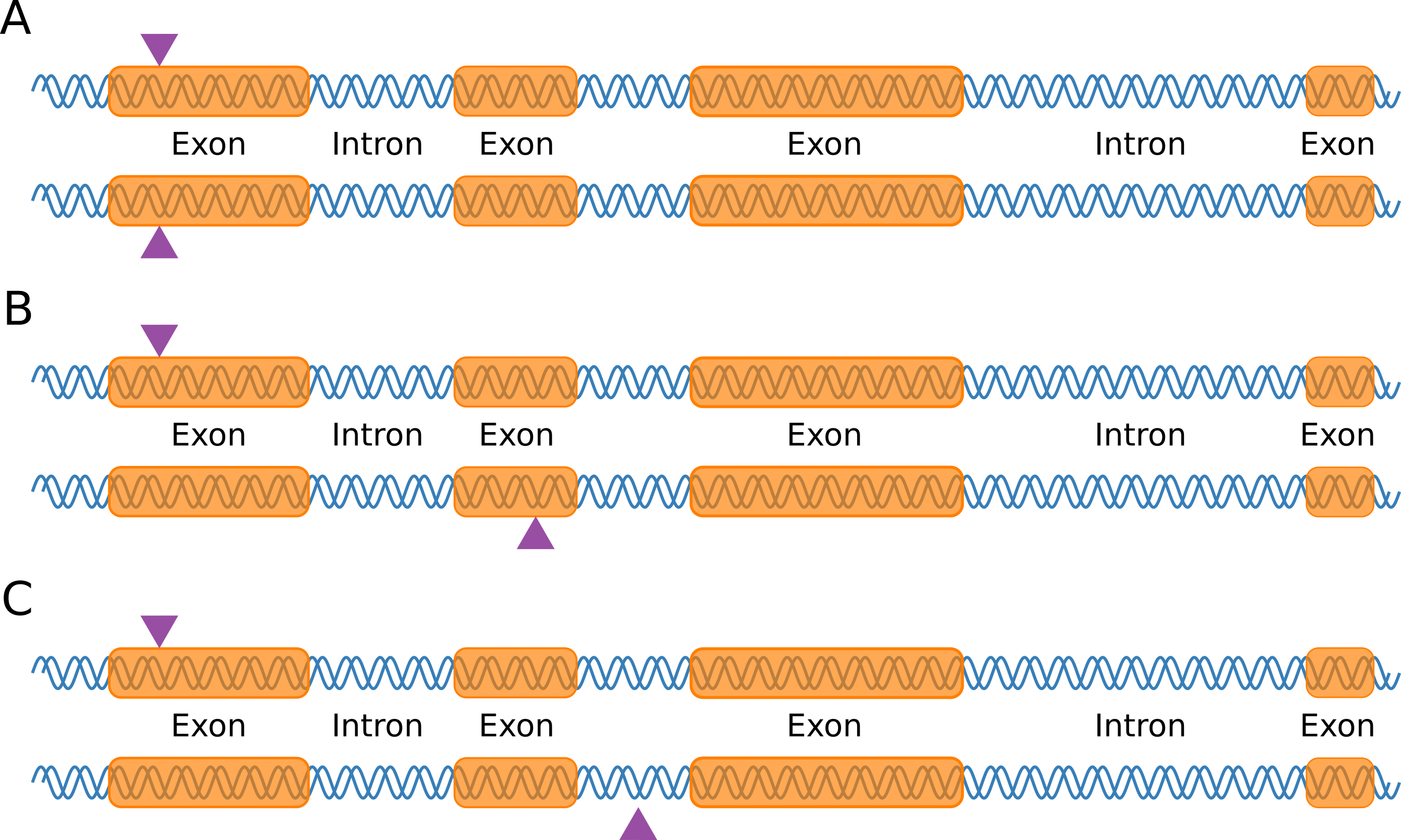 Algorithm S1. Genome shifting algorithm.Input:  bed_file_in (input bed file), k (window size)Output: bed_file_out_1, bed_file_out_2, ..., bed_file_out_k 01:    for each i in {sequence from 1 to k}: 02:        stream1 <- open a reading stream on bed_file_in 03:        stream2 <- open a reading stream on bed_file_in 04:        stream1 skip the first 3 bytes 05:        stream2 skip the first (3 + i * (number of bytes per SNP)) bytes 06:        stream3 <- open a writing stream for bed_file_out_i 07:        for each j in {sequence from 0 to (total number of SNPs - 1)}: 08:            buffer_collapsed <- initialize a new byte array 09:            buffer1 <- read genotypes of one SNP from stream1 10:            if j >= (number_of_SNPs - i): 11:                fill buffer_collapsed with NA 12:            else: 13:                buffer2 <- read genotype of one SNP from stream2 14:                for each genotypes_byte1 in buffer1, each genotypes_byte2 in buffer2: 15:                    coerce genotypes_byte1 and genotypes_byte2 into integers 16:                    collapsed_byte <- look up collapsing_byte_array at coordinates (genotypes_byte1, genotypes_byte2) 17:                    add collapsed_byte to buffer_collapsed 18:                end for 19:            end if 20:            write buffer_collapsed to stream3 21:        end for 22:        close all streams 23:    end for